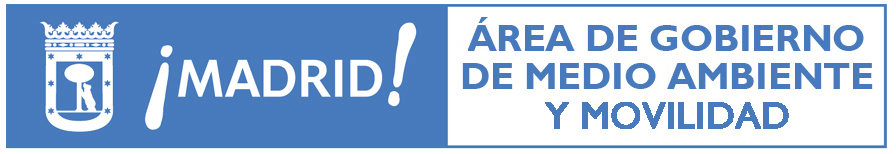 CALLES AFECTADAS OPERACIÓN ASFALTO 2014 ASFALTADOPARA EL DIA: 22 DE AGOSTO 2014Madrid, a 21 de Agosto de 2014.EMPRESACALLEDISTRITODESVÍOS ALTERNATIVOSdragadosPASEO DE CASTELLANA (Vía de servicio desde Nudo Norte a Plaza Castilla)HORARIO NOCTURNOCHAMARTINNo es necesario por realizarse en horario nocturnodragadosCALLE HERMANOS GARCIA NOBLEJAS (TRAMO DESDE ALCALA HASTA JULIAN CAMARILLO) HORARIO NOCTURNOSAN BLAS Y CIUDAD LINEALNo es necesario por realizarse en horario nocturnodragadosPASEO DE CASTELLANA (Vía de servicio desde Nudo Norte a Plaza Castilla)HORARIO DIURNO(OPERACIONES PREVIAS)CHAMARTINPor carriles centrales